Reading:The children will be able read books matched to their colour book band (Bug Club)The children will be able to answer questions about the book they have read (Bug Club)Phonics:The children will be able to blend words to read matched to their phonic ability e.g., ex- pl- ode (practise reading words sent via Purple Mash)Writing:The children will learn to about a traditional tale for Russia.The children will be able to add the suffix ed and ing.The children will learn to use prepositional language to describe the position of things e.g. next to. opposite, above, below, beneath.Maths: To represent and interpret data. Reading:The children will be able read books matched to their colour book band (Bug Club)The children will be able to answer questions about the book they have read (Bug Club)Phonics:The children will be able to blend words to read matched to their phonic ability e.g., ex- pl- ode (practise reading words sent via Purple Mash)Writing:The children will learn to about a traditional tale for Russia.The children will be able to add the suffix ed and ing.The children will learn to use prepositional language to describe the position of things e.g. next to. opposite, above, below, beneath.Maths: To represent and interpret data. Reading:The children will be able read books matched to their colour book band (Bug Club)The children will be able to answer questions about the book they have read (Bug Club)Phonics:The children will be able to blend words to read matched to their phonic ability e.g., ex- pl- ode (practise reading words sent via Purple Mash)Writing:The children will learn to about a traditional tale for Russia.The children will be able to add the suffix ed and ing.The children will learn to use prepositional language to describe the position of things e.g. next to. opposite, above, below, beneath.Maths: To represent and interpret data. Reading:The children will be able read books matched to their colour book band (Bug Club)The children will be able to answer questions about the book they have read (Bug Club)Phonics:The children will be able to blend words to read matched to their phonic ability e.g., ex- pl- ode (practise reading words sent via Purple Mash)Writing:The children will learn to about a traditional tale for Russia.The children will be able to add the suffix ed and ing.The children will learn to use prepositional language to describe the position of things e.g. next to. opposite, above, below, beneath.Maths: To represent and interpret data. Reading:The children will be able read books matched to their colour book band (Bug Club)The children will be able to answer questions about the book they have read (Bug Club)Phonics:The children will be able to blend words to read matched to their phonic ability e.g., ex- pl- ode (practise reading words sent via Purple Mash)Writing:The children will learn to about a traditional tale for Russia.The children will be able to add the suffix ed and ing.The children will learn to use prepositional language to describe the position of things e.g. next to. opposite, above, below, beneath.Maths: To represent and interpret data. Reading:The children will be able read books matched to their colour book band (Bug Club)The children will be able to answer questions about the book they have read (Bug Club)Phonics:The children will be able to blend words to read matched to their phonic ability e.g., ex- pl- ode (practise reading words sent via Purple Mash)Writing:The children will learn to about a traditional tale for Russia.The children will be able to add the suffix ed and ing.The children will learn to use prepositional language to describe the position of things e.g. next to. opposite, above, below, beneath.Maths: To represent and interpret data. Reading:The children will be able read books matched to their colour book band (Bug Club)The children will be able to answer questions about the book they have read (Bug Club)Phonics:The children will be able to blend words to read matched to their phonic ability e.g., ex- pl- ode (practise reading words sent via Purple Mash)Writing:The children will learn to about a traditional tale for Russia.The children will be able to add the suffix ed and ing.The children will learn to use prepositional language to describe the position of things e.g. next to. opposite, above, below, beneath.Maths: To represent and interpret data. Reading:The children will be able read books matched to their colour book band (Bug Club)The children will be able to answer questions about the book they have read (Bug Club)Phonics:The children will be able to blend words to read matched to their phonic ability e.g., ex- pl- ode (practise reading words sent via Purple Mash)Writing:The children will learn to about a traditional tale for Russia.The children will be able to add the suffix ed and ing.The children will learn to use prepositional language to describe the position of things e.g. next to. opposite, above, below, beneath.Maths: To represent and interpret data. Reading:The children will be able read books matched to their colour book band (Bug Club)The children will be able to answer questions about the book they have read (Bug Club)Phonics:The children will be able to blend words to read matched to their phonic ability e.g., ex- pl- ode (practise reading words sent via Purple Mash)Writing:The children will learn to about a traditional tale for Russia.The children will be able to add the suffix ed and ing.The children will learn to use prepositional language to describe the position of things e.g. next to. opposite, above, below, beneath.Maths: To represent and interpret data. 9:00-9:109:30-10:30PE/Brain Break Super Movers 11:00--12:00 Lunchtime   12:00-1:001:00-1:452:00-2.452.40 – 2.55MondayMicrosoft TeamsMorning Welcome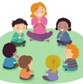 JIGSAWHealthy Me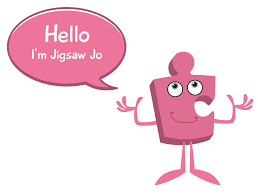 What do we need to keep healthy?Can you make a list or draw all the ways you can think of to stay healthy?Jigsaw Jo does not want to go to bed.  How could you motivate her?  What would happen if Jigsaw Jo went to bed late?PE/Brain Break Super Movers MATHEMATICSMaths National Academy Year 2 Maths – Topic:  Graphs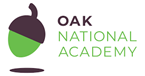 https://classroom.thenational.academy/units/graphs-a428Lesson 1Representing and Interpreting data using a pictogram.OR https://classroom.thenational.academy/units/graphs-a428Lesson 2 (Challenge)Representing and Interpreting data using a block diagram and a table.Lunchtime   12:00-1:00ENGLISH Bug club Link: https://www.activelearnprimary.co.uk/login?c=0Reading comprehension – answer questions about the books you are reading.Complete SPaG activity.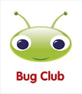 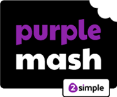 Practise words to read and spellings.PHYSICAL EDUCATIONhttps://www.bbc.co.uk/teach/supermovers/pshe-super-mood-movers-being-happy-and-safe/z6q3sk7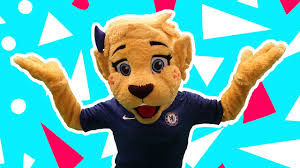 Get moving with Super Movers!Being happy and safe.How do you keep safe?STORY TIME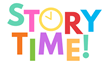 TuesdayMorning WelcomeMATHEMATICSNational Academy Year 2 Maths – Topic: Graphshttps://classroom.thenational.academy/units/graphs-a428Lesson 3Representing data in a tally chart and pictogram. PE/Brain Break Super Movers ENGLISHNational Academy Year 2 Link:  https://classroom.thenational.academy/lessons/listen-to-a-story-and-answer-questions-ccukcdTopic: Baba Yaga - OpeningsLesson: 1: Listen to a story and answer questions.Lunchtime   12:00-1:00DESIGN & TECHNOLOGYFOODWorking with an adult, can you design and make a food product for your family e.g. a sandwich, a vegetable snake, a fruit face.  If possible, please take a photo to show us. 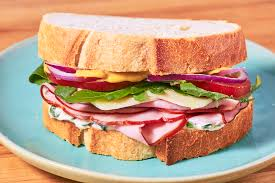 Ask your family for some feedback on your product?What did they think about the taste, smell, texture, and appearance?RELIGIOUS EDUCATIONSpecial books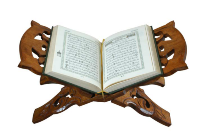 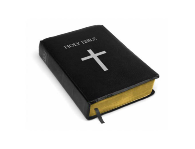 What have you learned about words that are special to Muslims and Christians?Is there someone to whom you would like to say some special words?Make a card with one word on it and give it to someone you would like to have that word.STORY TIMEWednesdayMicrosoft TeamsMorning Welcome  MATHEMATICSNational Academy Year 2 Maths Topic:  Graphshttps://classroom.thenational.academy/units/graphs-a428Lesson 4Representing data in a tally chart and block diagram.PE/Brain Break Super Movers ENGLISHNational Academy Year 2 Link:   https://classroom.thenational.academy/lessons/to-tell-a-story-from-memory-6ngk0eTopic: Baba Yaga - OpeningsLesson: 2 – To tell a story from memory.Lunchtime   12:00-1:00GEOGRAPHYTopic: ContinentsAfrica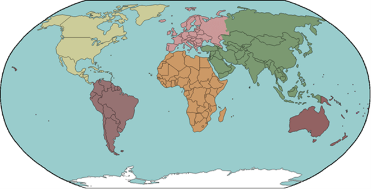 Share the PowerPoint about Africa emailed to you on Purple Mash.Using your new knowledge make an Information page all about Africa with  pictures and captions.What is Fair Trade? Watch a video clip about Fair Trade on Espresso. This has been assigned to you.MUSICNational Academy Year 2 MusicLink: https://classroom.thenational.academy/lessons/identifying-strong-beats-c4wkecTopic: PulseLesson: 6How many beats in a bar?Can you listen to your favourite song and count the beat?Story TimeCome and join us for story time on Microsoft TEAMSThursdayMATHEMATICSNational Academy Year 2 Maths Topic:  Graphshttps://classroom.thenational.academy/units/graphs-a428Lesson 5Interpreting data from scaled pictograms and block graphs.PE/Brain Break Super Movers ENGLISH
National Academy Year 2 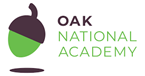 Link: https://classroom.thenational.academy/lessons/to-develop-detail-in-the-opening-scene-cdhk2rTopic: Baba Yaga - OpeningsLesson 3: To develop detail in opening the scene.Lunchtime   12:00-1:00HISTORYShare the power point,emailed to you on purple mash.Apollo Moon Landing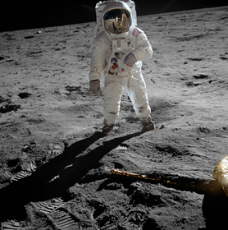 Act out being one of the Apollo 11 astronauts: take off, fly through space, and land on the moon. What is the famous statement that Neil Armstrong said when he stepped onto the moon for the first time?PHYSICAL EDUCATIONhttps://www.bbc.co.uk/teach/supermovers/pshe-super-mood-movers-being-happy-and-safe/z6q3sk7Get moving with Super Movers!Being happy and safe.How do you keep safe?STORY TIMEFridayMicrosoft TeamsMorning WelcomeSCIENCE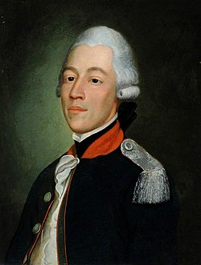 What can you find out about Charles Mackintosh? What is he famous for inventing?PARENT/CARER SUPPORT NEEDEDAsk an adult if you can use some clothes or fabric from inside your home.We are learning about waterproofing. Are any of the fabrics waterproof? How can you test? How can you make the test fair?How will you record your findings?PE/Brain Break Super Movers ENGLISHNational Academy Year 2 Link:  https://classroom.thenational.academy/lessons/to-use-prepositional-phrases-of-place-c5j62dTopic: Baba Yaga - OpeningsLesson 4: To use prepositional phrases of place.Lunchtime   12:00-1:00MATHEMATICSPurple Mash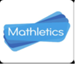 Check your 2dos.Have you completed all your tasks on Mathletics and Purple Mash?GOLDEN TIMEHave you followed our golden rules at home this week?Have you worked hard?Have you been kind and helpful?Choose your own activity and have fun!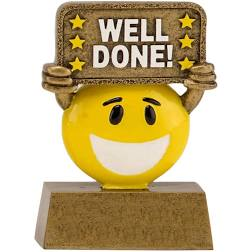 STORY TIMEHave a nice weekend.  See you on Microsoft Teams on Monday morning!